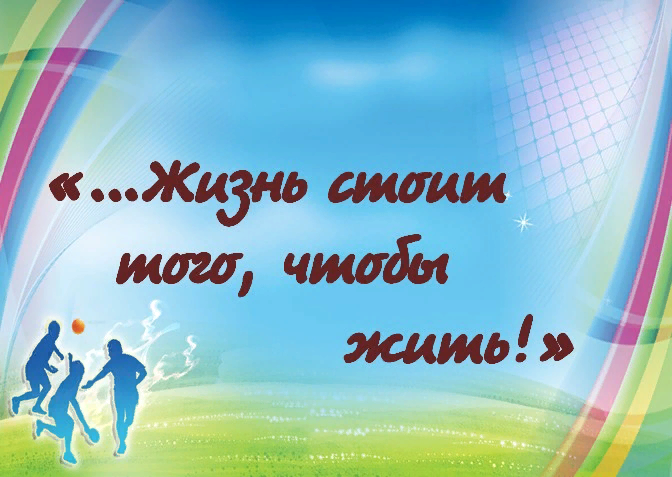 ПАМЯТКА ПЕДАГОГУ И РОДИТЕЛЯМ1.     Общие признаки начала употребления психоактивных и наркотических веществ подростками1.       Меняется рисунок поведения подростка. Он старается не разговаривать в Вашем присутствии по телефону, а в беседах с друзьями активно использует не понятный для Вас сленг.2.      В общении с Вами подросток становится резким, раздражительным, вспыльчивым. Меняется круг друзей ребенка, которые, в отличии от прежних товарищей, явно не спешат знакомиться с Вами, а то и просто избегают этого, стараются уйти при Вашем появлении.3.      Подросток без видимой причины теряет в весе, с трудом засыпает ночью, а в дневное время находится в полусонном состоянии.4.      Зрачки ребенка либо постоянно расширены, либо сужены и практически не реагируют на свет.5.      Из дома начинают пропадать вещи, в первую очередь – собственные вещи ребенка.6.      На венах подростка появляются следы уколов (чаще это вены на предплечьях, локтевых ямках, под коленями, в области паха). В квартире обнаруживаются шприцы, мелкие пакетики (блистеры) со следами порошка, либо веществ растительного происхождения.7.      При употреблении наркотических средств путем курения внимание должны привлекать: характерный смолистый запах, остатки сухих стеблей и листьев растений в карманах и пакетиках, приспособления для курения (чилимы, трубочки, бонги, самодельные кальяны).8.     Эпизодическое наличие крупных сумм денег, непонятно откуда появившихся у Вашего ребенка, не соответствующих достатку семьи. Появляется стремление занять деньги или отобрать их у более слабых.9.      Изменение аппетита – от полного отсутствия до резкого усиления, обжорства, периодически тошнота, рвота.10.  Необходимо обратить особое внимание на общение подростка в социальных сетях: «В контакте», «Одноклассники», с незнакомыми людьми, в том числе предлагающих возможность быстрого заработка. Переход на использование приложений Виполе «Vipole», Телеграмм (Telegramm), Бросикс (Brosix), с популярных Вотсапп, Вибер, Фейсбук, Айсикью.2.    Действия при обнаружении наркотических и других сильнодействующих веществ1.       Если вещества, которые предположительно являются психоактивными, находятся у подростка, ни в коем случае не пытайтесь сами изъять эти вещества. Изъяв у подростка наркотические или психотропные вещества, Вы по факту принимаете эти вещества на хранение. А согласно действующему законодательству, незаконное хранение наркотических средств или психотропных веществ, является уголовно наказуемым деянием (ст. 228 УК РФ).2.      По возможности изолируйте подростка в отдельное помещение, при этом не оставляйте его без присмотра.3.      Немедленно поставьте в известность о случившемся руководителя образовательного учреждения.4.      Сообщите о случившемся в органы внутренних дел.5.      Известите о случившемся законных представителей подростка.3.    Если у Вас возникли подозрения, что подросток находится в состоянии алкогольного или наркотического опьянения1.       Изолируйте подростка от одноклассников.2.      Немедленно поставьте в известность руководителя образовательного учреждения.3.      Срочно вызовите медицинского работника образовательного учреждения.4.      В случае, когда состояние подростка может быть расценено как состояние алкогольного или наркотического опьянения, немедленно известите о случившемся законных представителей.5.      Нецелесообразно проведение немедленного разбирательства причин и обстоятельств употребления алкоголя или наркотиков.6.      При совершении подростком хулиганских действий целесообразно прибегнуть к помощи правоохранительных органов.